Заниманията в клуб „Талант“  с учениците от IV г клас  преминават забавно и емоционално. С помощта на различни техники на изобразителното изкуство, децата създават своите прекрасни произведения. Представителната изложба е подредена във фоайето на първи етаж на училището.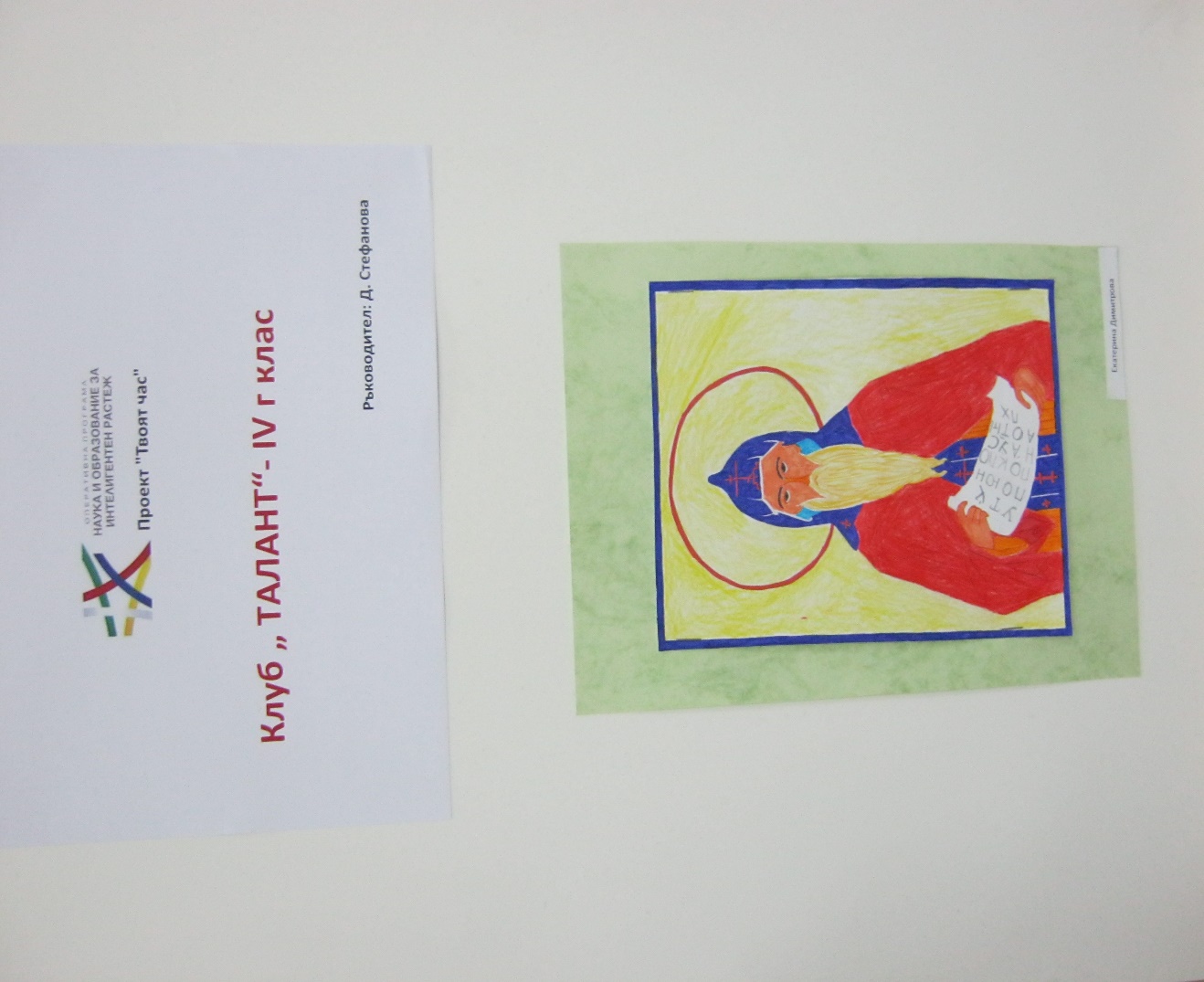 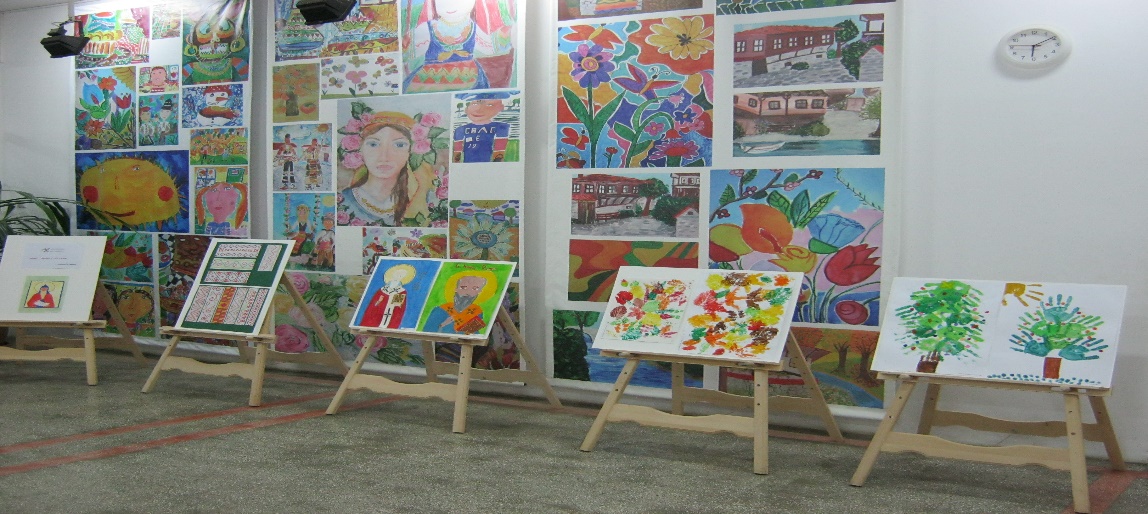 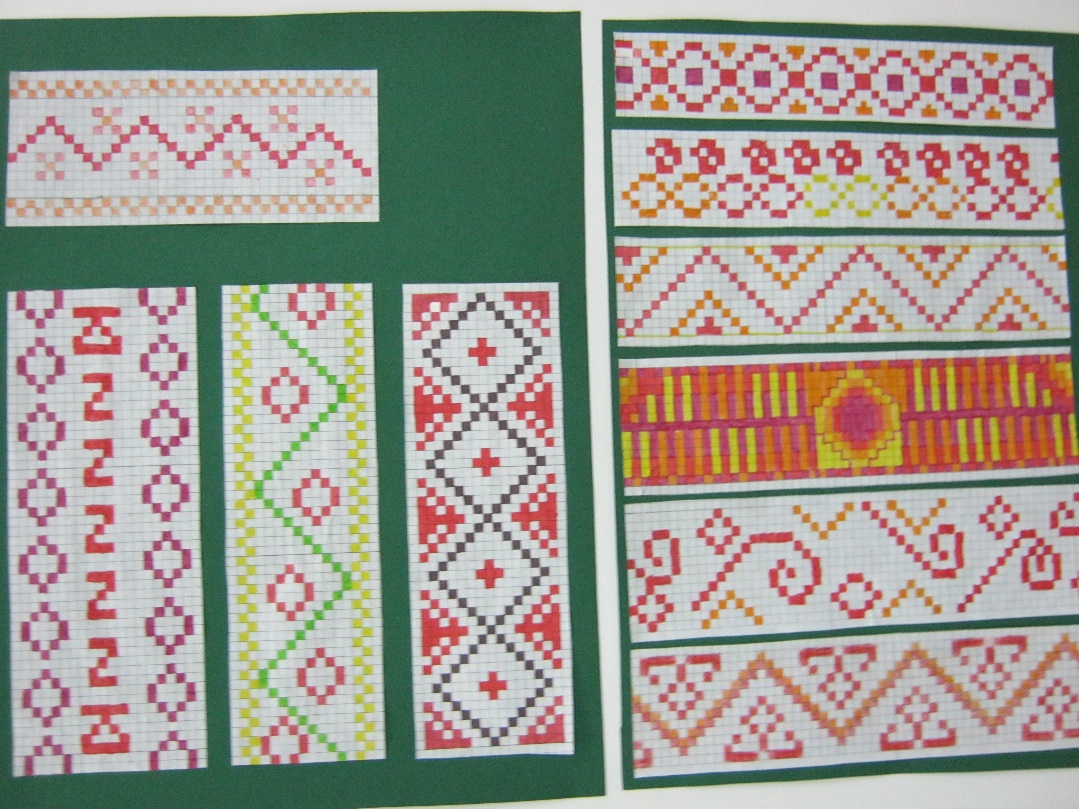 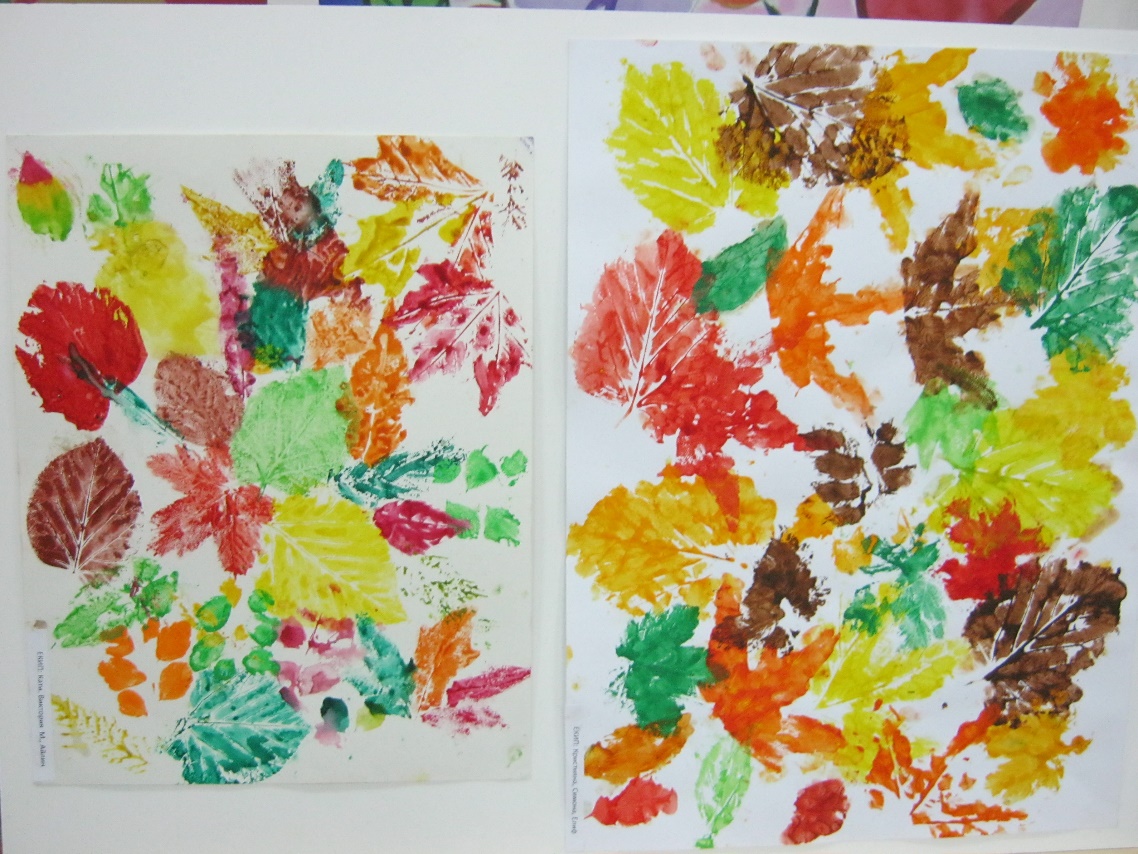 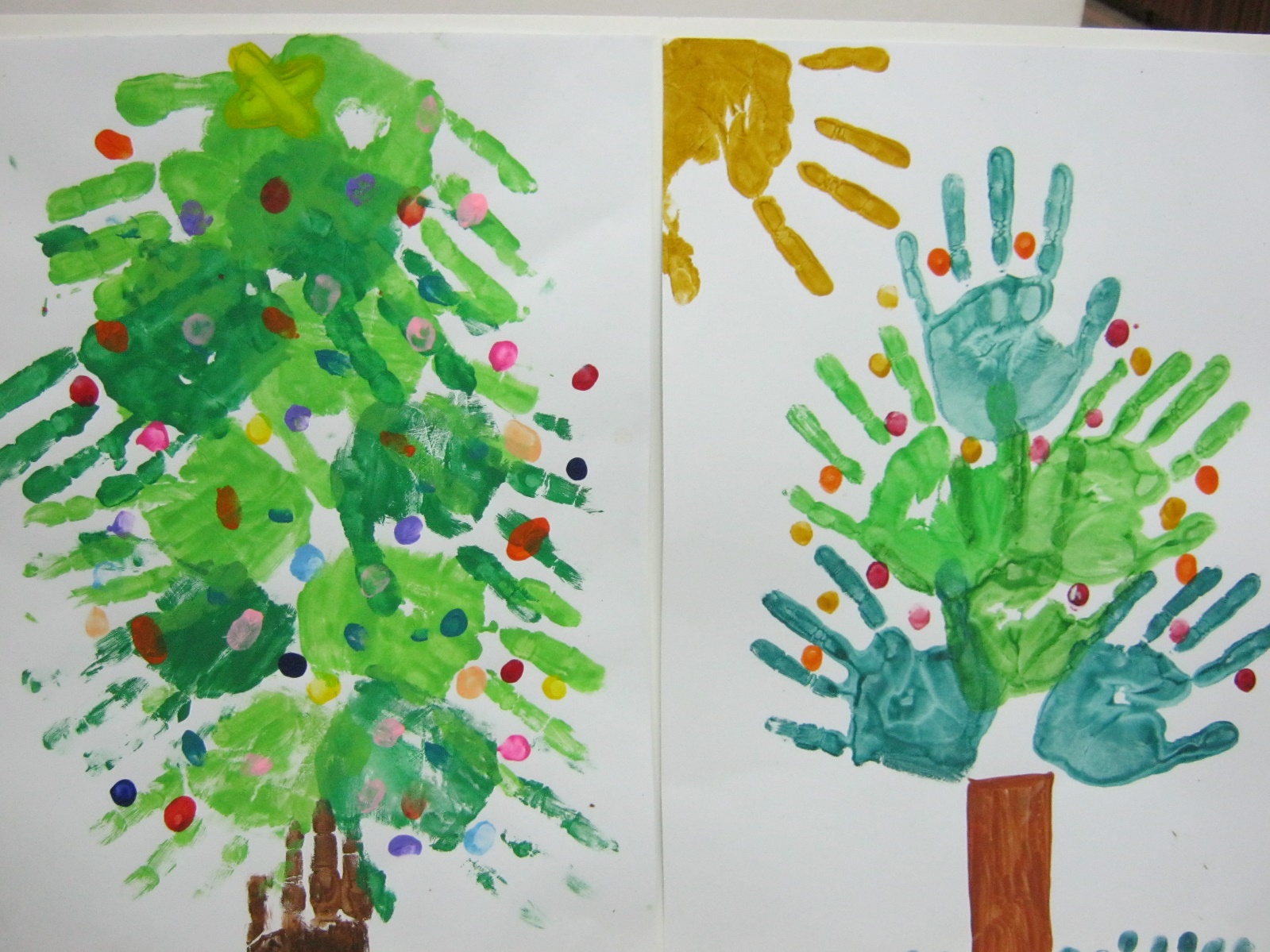 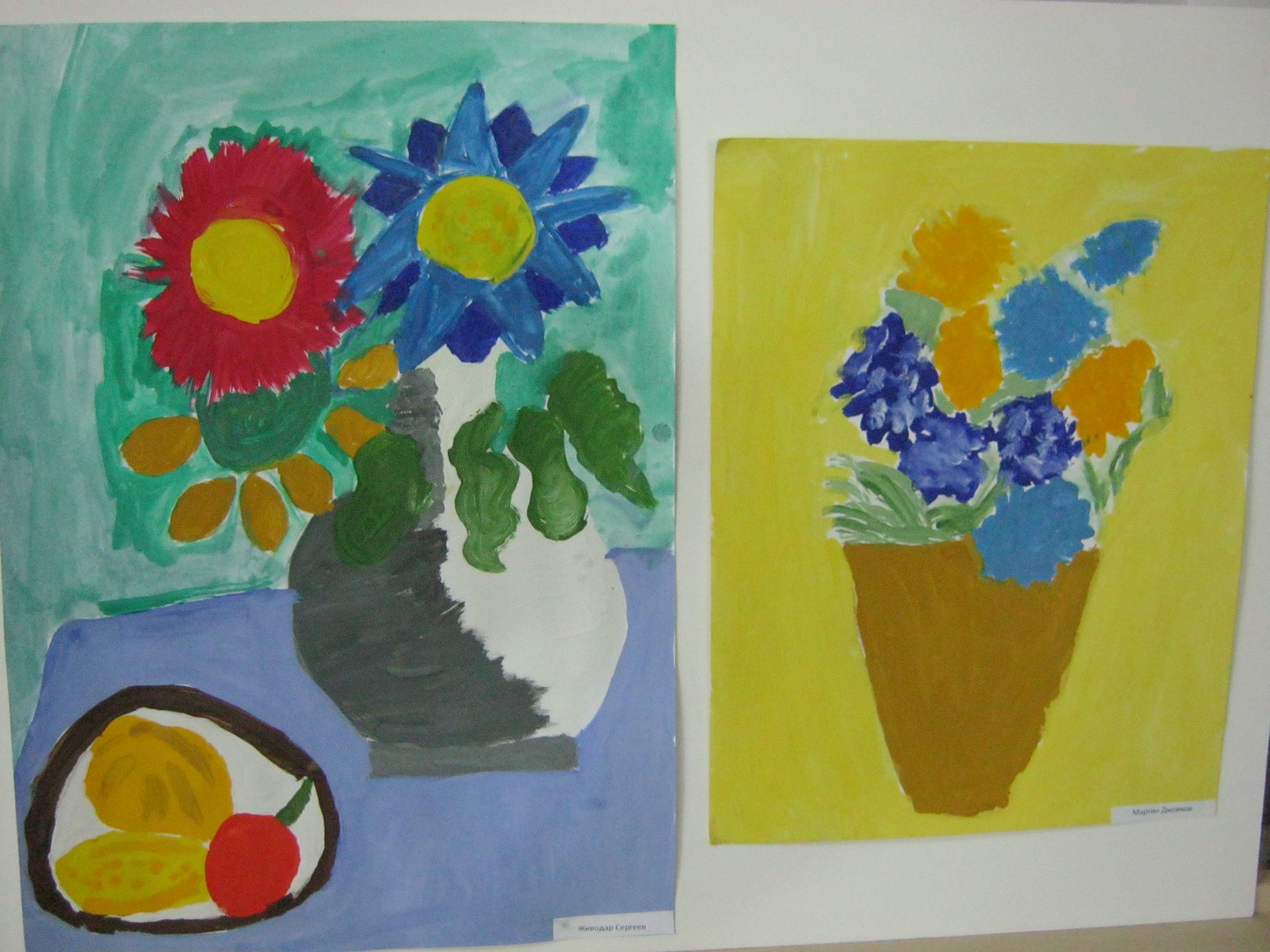 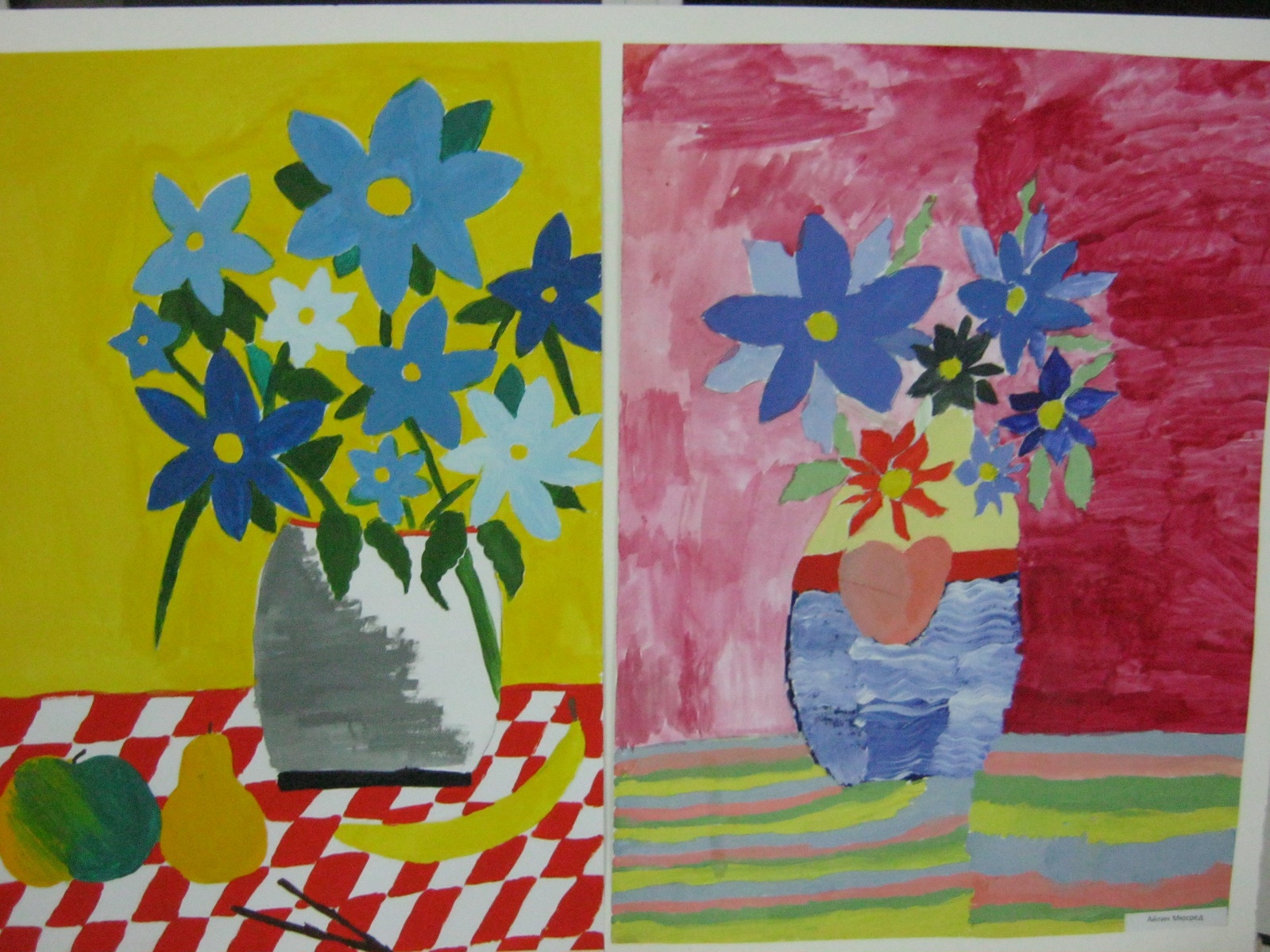 